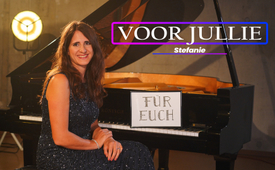 19e AZK: ♫ “Voor jullie“ ♫  door Stefanie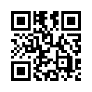 Wat zouden we beginnen zonder vrienden? Dit lied is een "Dank je wel uit de grond van mijn hart" aan al jullie wonderbare mensen die helpen om deze wereld op een positieve manier vorm te geven.Er werd nog zoveel niet gezegd,
nog lang niet alles is duidelijk.
Er moet eerst nog zoveel gebeuren voordat we alles begrijpen.

Zoveel werd nog niet bereikt
zoveel onrecht schreeuwt naar de hemel.
En toch met vrienden zoals jullie
onderweg weet ik dat het zal gebeuren.

Een dank aan vrienden die vallen en weer opstaan
Die hun knieën stoten en toch doorgaan
Die hun angst onder ogen zien
Voor iedereen die een betere wereld bouwt

Voor allen die lachen als men ze ziet
Omdat het geloof in het licht hun tranen overwint
die elke duisternis met licht tegemoet treden
voor allen die vrienden en vijanden zegenen

Voor allen die hart en begrip tonen
voor allen die achter façades kijken,
Voor allen die liefhebben en vergeven
Voor allen die leven, werkelijk leven
Jullie zijn voor mij helden 

Jullie zijn mijn helden

En ik voel deze harmonie
Die zich door onze harten verweeft
Waar ondanks de meest verschillende aard
Vriendschap ontstaat
Waar we samen overwinnen
Waar we samen dingen bewegen
En ik kan alleen maar hartelijk danken
Dat jullie bestaan, dat jullie bestaan

Bedankt jullie dappere strijders die vooraan gaan
en de helpende vrienden die achter jullie staan
Voor iedereen die spreekt waar men anders zou zwijgen
Voor vrienden die luisteren als iemand huilt

Die niet langer te nauwe grenzen accepteren
die niet langer de innerlijke stem negeren
Voor allen die delen wat hen beweegt
Voor allen die eerlijk zijn wanneer het niet meer stroomt

Die nooit de deur naar hun hart sluiten
die allen open tegemoet treden omdat ze weten,
dat men samen altijd overwint
voor de beste tijd die nog voor ons ligt
Jullie zijn mijn helden
mijn helden

En ik voel deze harmonie
die in onze harten liefheeft
En ik kan jullie alleen maar hartelijk danken
Dat jullie bestaandoor Sr.Bronnen:19e AZK 04-11-2023Dit zou u ook kunnen interesseren:---Kla.TV – Het andere nieuws ... vrij – onafhankelijk – ongecensureerd ...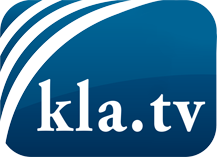 wat de media niet zouden moeten verzwijgen ...zelden gehoord van het volk, voor het volk ...nieuwsupdate elke 3 dagen vanaf 19:45 uur op www.kla.tv/nlHet is de moeite waard om het bij te houden!Gratis abonnement nieuwsbrief 2-wekelijks per E-Mail
verkrijgt u op: www.kla.tv/abo-nlKennisgeving:Tegenstemmen worden helaas steeds weer gecensureerd en onderdrukt. Zolang wij niet volgens de belangen en ideologieën van de kartelmedia journalistiek bedrijven, moeten wij er elk moment op bedacht zijn, dat er voorwendselen zullen worden gezocht om Kla.TV te blokkeren of te benadelen.Verbindt u daarom vandaag nog internetonafhankelijk met het netwerk!
Klickt u hier: www.kla.tv/vernetzung&lang=nlLicence:    Creative Commons-Licentie met naamgeving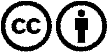 Verspreiding en herbewerking is met naamgeving gewenst! Het materiaal mag echter niet uit de context gehaald gepresenteerd worden.
Met openbaar geld (GEZ, ...) gefinancierde instituties is het gebruik hiervan zonder overleg verboden.Schendingen kunnen strafrechtelijk vervolgd worden.